FORMULAIRE DE PLANIFICATION D'AGENCE DE VOYAGES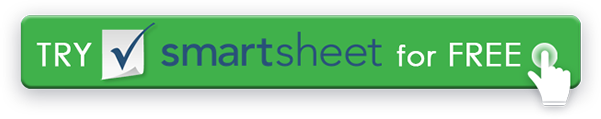 AGENCE DE VOYAGESADRESSENOM DE L'AGENTMESSAGERIE ÉLECTRONIQUETÉLÉPHONEFaxINFOS VOYAGEURSINFOS VOYAGEURSINFOS VOYAGEURSINFOS VOYAGEURSNOMMESSAGERIE ÉLECTRONIQUETÉLÉPHONEFaxINFORMATIONS SUR LE PASSEPORTADRESSE DE LIVRAISONADRESSE DE FACTURATIONN° DE CARTE DE CRÉDITDATE DE L'EXP DE LA CARTEDÉTAILS DU VOYAGEDÉTAILS DU VOYAGEDÉTAILS DU VOYAGEDÉTAILS DU VOYAGEDÉTAILS DU VOYAGEDÉTAILS DU VOYAGEDESTINATIONDESTINATIONDATE DE DÉPARTDATE DE DÉPARTHEURE PRÉFÉRÉEDATE DE RETOURDATE DE RETOURHEURE PRÉFÉRÉESIÈGES PREFSIÈGES PREFREPAS PREFPROGRAMME DE FIDÉLISATIONPROGRAMME DE FIDÉLISATIONPROGRAMME DE FIDÉLISATIONPROGRAMME DE LOCATION DE VOITUREPROGRAMME DE LOCATION DE VOITUREPROGRAMME DE LOCATION DE VOITUREVOITURE PREFOPTION D'ASSURANCE VOYAGEOPTION D'ASSURANCE VOYAGEOPTION D'ASSURANCE VOYAGEDÉTAILS DE LA VISITEINFORMATIONS SUR L'HÉBERGEMENTINFORMATIONS SUR L'HÉBERGEMENTINFORMATIONS SUR L'HÉBERGEMENTINFORMATIONS SUR L'HÉBERGEMENTINFORMATIONS SUR L'HÉBERGEMENTNOM DE L'HÔTELNOM DE L'HÔTELMESSAGERIE ÉLECTRONIQUETÉLÉPHONETÉLÉPHONEFaxADRESSEADRESSEPROGRAMME DE L'HÔTELPROGRAMME DE L'HÔTELCHAMBRE PREFAUTRES DEMANDESDÉMENTITous les articles, modèles ou informations fournis par Smartsheet sur le site Web sont fournis à titre de référence uniquement. Bien que nous nous efforcions de maintenir les informations à jour et correctes, nous ne faisons aucune déclaration ou garantie d'aucune sorte, expresse ou implicite, quant à l'exhaustivité, l'exactitude, la fiabilité, la pertinence ou la disponibilité en ce qui concerne le site Web ou les informations, articles, modèles ou graphiques connexes contenus sur le site Web. Toute confiance que vous accordez à ces informations est donc strictement à vos propres risques.